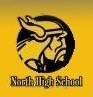 NORTH HIGH SCHOOLClass of 196850-Year Class ReunionEvent Information:Friday, July 20	“Meet & Greet” – An informal gathering for our classmates (significant others are welcome) Courtyard Marriott, 41 Furnace Street, Akron 443087:00 pm – 10:00 pm – Parking behind hotel. Cash bar availableSaturday, July 21	Reunion Dinner – A buffet dinner and dessert for classmates and significant others. Bricco Prime (Route 93), 4315 Manchester Road, Akron 443197:00 pm – 11:00 pm – Business casual dress. Cash bar availableIf interested in joining the fun and reconnecting with your classmates, please complete and return the Registration Form with your check by June 8th. You may also pay via PayPal if that is more convenient.If you have questions, email or call:Call:	Nora Basile (Frazee) 	basilenora@yahoo.com			330-671-2871	Bob Chess			bchess@acrtinc.com			330-703-6485	John Steinbrunner		jasaczary@hotmail.com			216-632-1979Please share this with any classmates you are in touch with. Hope to see you there!NORTH HIGH SCHOOLClass of 196850-Year Class ReunionREGISTRATION FORMName:							(Maiden Name:					)Mailing Address:												Home Phone:			      Cell:			    Email:					Friday, July 20			  I Will Attend    	    I Will Not Attend		$			Meet & Greet		Guest 	  Yes                     	   No   		$5.00 per person		Name					Saturday, July 21		  I Will Attend    	    I Will Not Attend		$			           Reunion Dinner	Guest 	  Yes                     	   No   		$50.00 per person		Name					Souvenir T-Shirt (Black with Gold Print)						100% Cotton, Men’s & Women’s Long & Short Sleeve Available   Sizes S to 3XL(Attachment includes pictures & pricing)I wish to order a T-Shirt	  Yes	  No					$			Men’s  	Women’s Long Sleeve      Short Sleeve Size:											TOTAL:		$			Please Make Checks Payable To:         North High Class of 1968  ;  or payvia PayPal to jasac2ary@hotmail.com by June 8thIf By Mail Please Return Completed Registration & Check 	North High Class of 1968 To:										c/o K. Kiehl										1381 Lakeland Avenue										Akron, OH  44320-1533	